Procedura postępowania na wypadek podejrzenia zakażeniem                          lub zachorowania na COVID-19 u pracownika szkoły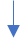 